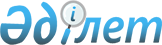 "2016-2018 жылдарға арналған аудандық бюджет туралы" Шардара аудандық мәслихатының 2015 жылғы 22 желтоқсандағы № 50-286-V шешіміне өзгерістер енгізу туралы
					
			Мерзімі біткен
			
			
		
					Оңтүстік Қазақстан облысы Шардара аудандық мәслихатының 2016 жылғы 19 қаңтардағы № 52-300-V шешімі. Оңтүстік Қазақстан облысының Әділет департаментінде 2016 жылғы 21 қаңтарда № 3536 болып тіркелді. 2017 жылдың 1 қаңтарына дейін қолданыста болды      Қазақстан Республикасының 2008 жылғы 4 желтоқсандағы Бюджет Кодексінің 109-бабының 5-тармағына, "Қазақстан Республикасындағы жергілікті мемлекеттік басқару және өзін-өзі басқару туралы" Қазақстан Республикасының 2001 жылғы 23 қаңтардағы Заңының 6-бабының 1-тармағының 1) тармақшасына және Оңтүстік Қазақстан облыстық мәслихатының 2016 жылғы 15 қаңтардағы № 46/382-V "2016-2018 жылдарға арналған облыстық бюджет туралы" Оңтүстік Қазақстан облыстық мәслихатының 2015 жылғы 9 желтоқсандағы № 44/351-V шешіміне өзгерістер мен толықтырулар енгізу туралы" Нормативтік құқықтық актілерді мемлекеттік тіркеу тізілімінде № 3530 тіркелген шешіміне сәйкес, аудандық мәслихат ШЕШІМ ҚАБЫЛДАДЫ:

      1. Шардара аудандық мәслихатының 2015 жылғы 22 желтоқсандағы № 50-286-V "2016-2018 жылдарға арналған аудандық бюджет туралы" (Нормативтік құқықтық актілерді мемлекеттік тіркеу тізілімінде № 3508 тіркелген, 2016 жылдың 11 қаңтардағы "Шартарап-Шарайна" газетінде жарияланған) шешіміне мынадай өзгерістер енгізілсін:

      1-тармақ келесі редакцияда жазылсын:

      "1. Шардара ауданының 2016-2018 жылдарға арналған аудандық бюджеті тиісінше 1, 2, 3 қосымшаларға сәйкес, оның ішінде 2016 жылға мынадай көлемде бекітілсін:

      1) кiрiстер – 11 179 125 мың теңге, оның iшiнде:

      салықтық түсiмдер – 1 736 224 мың теңге;

      салықтық емес түсiмдер – 5 727 мың теңге;

      негізгі капиталды сатудан түсетін түсімдер – 16 157 мың теңге;

      трансферттер түсiмi – 9 421 017 мың теңге;

      2) шығындар – 11 179 125 мың теңге;

      3) таза бюджеттiк кредиттеу – 2 459 мың теңге, оның ішінде:

      бюджеттік кредиттер – 9 545 мың теңге;

      бюджеттік кредиттерді өтеу – 7 086 мың теңге;

      4) қаржы активтерімен операциялар бойынша сальдо – 0, оның ішінде:

      қаржы активтерiн сатып алу – 0;

      мемлекеттiң қаржы активтерiн сатудан түсетiн түсiмдер – 0;

      5) бюджет тапшылығы - - 2 459 мың теңге;

      6) бюджет тапшылығын қаржыландыру – 2 459 мың теңге, оның ішінде:

      қарыздар түсiмi – 9 545 мың теңге;

      қарыздарды өтеу – 7 086 мың теңге;

      бюджет қаражатының пайдаланылатын қалдықтары – 0.".

      Көрсетілген шешімнің 1, 5 қосымшалары осы шешімнің 1, 2 қосымшаларына сәйкес жаңа редакцияда жазылсын.

      2. Осы шешім 2016 жылдың 1 қаңтарынан бастап қолданысқа енгізілсін.

 2016 жылға арналған аудандық бюджет 2016 жылға арналған жергілікті бюджеттен қаржыландырылатын қалалық және ауылдық округтердің бюджеттік бағдарламаларының тізбесі
					© 2012. Қазақстан Республикасы Әділет министрлігінің «Қазақстан Республикасының Заңнама және құқықтық ақпарат институты» ШЖҚ РМК
				
      Сессия төрағасы

Н.Тилеков

      Аудандық мәслихат хатшысы

Т.Бердібеков
Шардара аудандық мәслихатының
2016 жылғы 19 қаңтардағы
№ 52-300-V шешіміне 1 қосымшаШардара аудандық мәслихатының
2015 жылғы 22 желтоқсандағы
№ 50-286-V шешіміне 1 қосымшаСанаты

Санаты

Атауы

Сомасы, мың теңге

Сыныбы

Сыныбы

Сомасы, мың теңге

Ішкі сыныбы

Ішкі сыныбы

Ішкі сыныбы

Сомасы, мың теңге

1

2

3

1. Кірістер

11 179 125

1

Салықтық түсiмдер

1 736 224

01

Табыс салығы

175 517

2

Жеке табыс салығы

175 517

03

Әлеуметтiк салық

181 291

1

Әлеуметтiк салық

181 291

04

Меншiкке салынатын салықтар

1 340 614

1

Мүлiкке салынатын салықтар

1 269 170

3

Жер салығы

9 705

4

Көлiк құралдарына салынатын салық

56 817

5

Бiрыңғай жер салығы

4 922

05

Тауарларға, жұмыстарға және қызметтерге салынатын iшкi салықтар

30 135

2

Акциздер

9 951

3

Табиғи және басқа да ресурстарды пайдаланғаны үшін түсетін түсімдер 

4 815

4

Кәсiпкерлiк және кәсiби қызметтi жүргiзгенi үшiн алынатын алымдар

15 206

5

Ойын бизнесiне салық

163

08

Заңдық мәнді іс-әрекеттерді жасағаны және (немесе) оған уәкілеттігі бар мемлекеттік органдар немесе лауазымды адамдар құжаттар бергені үшін алынатын міндетті төлемдер

8 667

1

Мемлекеттiк баж

8 667

2

Салықтық емес түсiмдер

5 727

01

Мемлекеттiк меншiктен түсетiн кiрiстер

2 273

1

Мемлекеттік кәсіпорындардың таза кірісі бөлігінің түсімдері 

187

3

Мемлекет меншігіндегі акциялардың мемлекеттік пакеттеріне дивидендтер 

207

5

Мемлекет меншiгiндегi мүлiктi жалға беруден түсетiн кiрiстер

1 879

06

Басқа да салықтық емес түсiмдер

3 454

1

Басқа да салықтық емес түсiмдер

3 454

3

Негiзгi капиталды сатудан түсетiн түсiмдер

16 157

03

Жерді және материалдық емес активтерді сату 

16 157

1

Жерді сату 

16 157

4

Трансферттер түсiмi

9 421 017

02

Мемлекеттiк басқарудың жоғары тұрған органдарынан түсетiн трансферттер

9 421 017

2

Облыстық бюджеттен түсетiн трансферттер

9 421 017

Кодтар

Кодтар

Атауы

Сомасы, мың теңге

Функционалдық топ

Функционалдық топ

Функционалдық топ

Функционалдық топ

Функционалдық топ

Сомасы, мың теңге

Функционалдық ішкі топ

Функционалдық ішкі топ

Функционалдық ішкі топ

Функционалдық ішкі топ

Сомасы, мың теңге

Бюджеттік бағдарлама әкімшілігі

Бюджеттік бағдарлама әкімшілігі

Бюджеттік бағдарлама әкімшілігі

Сомасы, мың теңге

Бағдарлама

Бағдарлама

Сомасы, мың теңге

2. Шығындар

11 179 125

01

Жалпы сипаттағы мемлекеттiк қызметтер

561 129

1

Мемлекеттiк басқарудың жалпы функцияларын орындайтын өкiлдi, атқарушы және басқа органдар

483 347

112

Аудан (облыстық маңызы бар қала) мәслихатының аппараты

26 560

001

Аудан (облыстық маңызы бар қала) мәслихатының қызметін қамтамасыз ету жөніндегі қызметтер

26 270

003

Мемлекеттік органның күрделі шығыстары

290

122

Аудан (облыстық маңызы бар қала) әкімінің аппараты

132 931

001

Аудан (облыстық маңызы бар қала) әкімінің қызметін қамтамасыз ету жөніндегі қызметтер

131 684

003

Мемлекеттік органның күрделі шығыстары

1 247

123

Қаладағы аудан, аудандық маңызы бар қала, кент, ауыл, ауылдық округ әкімінің аппараты

323 856

001

Қаладағы аудан, аудандық маңызы бар қаланың, кент, ауыл, ауылдық округ әкімінің қызметін қамтамасыз ету жөніндегі қызметтер

291 969

022

Мемлекеттік органның күрделі шығыстары

3 887

032

Ведомстволық бағыныстағы мемлекеттік мекемелерінің және ұйымдарының күрделі шығыстары

28 000

2

Қаржылық қызмет

4 000

459

Ауданның (облыстық маңызы бар қаланың) экономика және қаржы бөлімі

4 000

003

Салық салу мақсатында мүлікті бағалауды жүргізу

4 000

9

Жалпы сипаттағы өзге де мемлекеттiк қызметтер

73 782

458

Ауданның (облыстық маңызы бар қаланың) тұрғын үй-коммуналдық шаруашылығы, жолаушылар көлігі және автомобиль жолдары бөлімі

31 440

001

Жергілікті деңгейде тұрғын үй-коммуналдық шаруашылығы, жолаушылар көлігі және автомобиль жолдары саласындағы мемлекеттік саясатты іске асыру жөніндегі қызметтер

30 628

013

Мемлекеттік органның күрделі шығыстары

812

459

Ауданның (облыстық маңызы бар қаланың) экономика және қаржы бөлімі

42 342

001

Ауданның (облыстық маңызы бар қаланың) экономикалық саясатын қалыптастыру мен дамыту, мемлекеттік жоспарлау, бюджеттік атқару және коммуналдық меншігін басқару саласындағы мемлекеттік саясатты іске асыру жөніндегі қызметтер

40 537

015

Мемлекеттік органның күрделі шығыстары

1 805

02

Қорғаныс

22 600

1

Әскери мұқтаждар

19 200

122

Аудан (облыстық маңызы бар қала) әкімінің аппараты

19 200

005

Жалпыға бірдей әскери міндетті атқару шеңберіндегі іс-шаралар

19 200

2

Төтенше жағдайлар жөніндегі жұмыстарды ұйымдастыру

3 400

122

Аудан (облыстық маңызы бар қала) әкімінің аппараты

3 400

006

Аудан (облыстық маңызы бар қала) ауқымындағы төтенше жағдайлардың алдын алу және оларды жою

3 400

04

Бiлiм беру

7 439 025

1

Мектепке дейiнгi тәрбие және оқыту

878 957

123

Қаладағы аудан, аудандық маңызы бар қала, кент, ауыл, ауылдық округ әкімінің аппараты

623 650

004

Мектепке дейінгі тәрбие ұйымдарының қызметін қамтамасыз ету

38 595

041

Мектепке дейінгі білім беру ұйымдарында мемлекеттік білім беру тапсырысын іске асыру 

585 055

464

Ауданның (облыстық маңызы бар қаланың) білім бөлімі

255 307

040

Мектепке дейінгі білім беру ұйымдарында мемлекеттік білім беру тапсырысын іске асыруға

255 307

2

Бастауыш, негізгі орта және жалпы орта білім беру

6 311 331

123

Қаладағы аудан, аудандық маңызы бар қала, кент, ауыл, ауылдық округ әкімінің аппараты

4 143

005

Ауылдық жерлерде балаларды мектепке дейін тегін алып баруды және кері алып келуді ұйымдастыру

4 143

464

Ауданның (облыстық маңызы бар қаланың) білім бөлімі

5 856 400

003

Жалпы білім беру

5 612 187

006

Балаларға қосымша білім беру

244 213

472

Ауданның (облыстық маңызы бар қаланың) құрылыс, сәулет және қала құрылысы бөлімі

450 788

022

Бастауыш, негізгі орта және жалпы орта білім беру объектілерін салу және реконструкциялау

450 788

9

Бiлiм беру саласындағы өзге де қызметтер

248 737

464

Ауданның (облыстық маңызы бар қаланың) білім бөлімі

248 737

001

Жергіліктті деңгейде білім беру саласындағы мемлекеттік саясатты іске асыру жөніндегі қызметтер

20 299

005

Ауданның (областык маңызы бар қаланың) мемлекеттік білім беру мекемелер үшін оқулықтар мен оқу-әдiстемелiк кешендерді сатып алу және жеткізу

44 375

007

Аудандық (қалалалық) ауқымдағы мектеп олимпиадаларын және мектептен тыс іс-шараларды өткiзу

576

012

Мемлекеттік органның күрделі шығыстары

1 145

015

Жетім баланы (жетім балаларды) және ата-аналарының қамқорынсыз қалған баланы (балаларды) күтіп-ұстауға асыраушыларына ай сайынғы ақшалай қаражат төлемдері

22 710

022

Жетім баланы (жетім балаларды) және ата-анасының қамқорлығынсыз қалған баланы (балаларды) асырап алғаны үшін Қазақстан азаматтарына біржолғы ақша қаражатын төлеуге арналған төлемдер

3 181

029

Балалар мен жасөспірімдердің психикалық денсаулығын зерттеу және халыққа психологиялық-медициналық-педагогикалық консультациялық көмек көрсету

25 723

067

Ведомстволық бағыныстағы мемлекеттік мекемелерінің және ұйымдарының күрделі шығыстары

130 728

06

Әлеуметтiк көмек және әлеуметтiк қамсыздардыру

273 623

1

Әлеуметтiк қамсыздандыру

131 687

451

Ауданның (облыстық маңызы бар қаланың) жұмыспен қамту және әлеуметтік бағдарламалар бөлімі

128 291

005

Мемлекеттік атаулы әлеуметтік көмек

659

016

18 жасқа дейінгі балаларға мемлекеттік жәрдемақылар

127 632

464

Ауданның (облыстық маңызы бар қаланың) білім бөлімі

3 396

030

Патронат тәрбиешілерге берілген баланы (балаларды) асырап бағу

3 396

2

Әлеуметтiк көмек

94 705

451

Ауданның (облыстық маңызы бар қаланың) жұмыспен қамту және әлеуметтік бағдарламалар бөлімі

94 705

002

Жұмыспен қамту бағдарламасы

27 879

006

Тұрғын үйге көмек көрсету 

952

007

Жергілікті өкілетті органдардың шешімі бойынша мұқтаж азаматтардың жекелеген топтарына әлеуметтік көмек

12 956

010

Үйде тәрбиеленіп оқытылатын мүгедек балаларды материалдық қамтамасыз ету

993

014

Мұқтаж азаматтарға үйде әлеуметтiк көмек көрсету

30 559

017

Мүгедектерді оңалту жеке бағдарламасына сәйкес, мұқтаж мүгедектерді міндетті гигиеналық құралдармен және ымдау тілі мамандарының қызмет көрсетуін, жеке көмекшілермен қамтамасыз ету

21 366

9

Әлеуметтiк көмек және әлеуметтiк қамтамасыз ету салаларындағы өзге де қызметтер

47 231

451

Ауданның (облыстық маңызы бар қаланың) жұмыспен қамту және әлеуметтік бағдарламалар бөлімі

47 231

001

Жергілікті деңгейде халық үшін әлеуметтік бағдарламаларды жұмыспен қамтуды қамтамасыз етуді іске асыру саласындағы мемлекеттік саясатты іске асыру жөніндегі қызметтер

46 287

011

Жәрдемақыларды және басқа да әлеуметтік төлемдерді есептеу, төлеу мен жеткізу бойынша қызметтерге ақы төлеу

370

021

Мемлекеттік органның күрделі шығыстары

574

07

Тұрғын үй-коммуналдық шаруашылық

622 176

1

Тұрғын үй шаруашылығы

8 868

458

Ауданның (облыстық маңызы бар қаланың) тұрғын үй-коммуналдық шаруашылығы, жолаушылар көлігі және автомобиль жолдары бөлімі

980

049

Көп пәтерлі тұрғын үйлерде энергетикалық аудит жүргізу

980

472

Ауданның (облыстық маңызы бар қаланың) құрылыс, сәулет және қала құрылысы бөлімі

7 888

004

Инженерлік коммуникациялық инфрақұрылымды дамыту, жайластыру және (немесе) сатып алу

7 888

2

Коммуналдық шаруашылық

464 422

458

Ауданның (облыстық маңызы бар қаланың) тұрғын үй-коммуналдық шаруашылығы, жолаушылар көлігі және автомобиль жолдары бөлімі

464 422

012

Сумен жабдықтау және су бұру жүйесінің жұмыс істеуі

23 797

028

Коммуналдық шаруашылығын дамыту

3 043

029

Сумен жабдықтау және су бұру жүйелерін дамыту

2 788

058

Елді мекендердегі сумен жабдықтау және су бұру жүйелерін дамыту

434 794

3

Елді-мекендерді абаттандыру

148 886

123

Қаладағы аудан, аудандық маңызы бар қала, кент, ауыл, ауылдық округ әкімінің аппараты

180

010

Жерлеу орындарын ұстау және туысы жоқ адамдарды жерлеу

180

458

Ауданның (облыстық маңызы бар қаланың) тұрғын үй-коммуналдық шаруашылығы, жолаушылар көлігі және автомобиль жолдары бөлімі

148 706

015

Елдi мекендердегі көшелердi жарықтандыру

15 651

016

Елдi мекендердiң санитариясын қамтамасыз ету

29 500

018

Елдi мекендердi абаттандыру және көгалдандыру

103 555

08

Мәдениет, спорт, туризм және ақпараттық кеңістiк

771 607

1

Мәдениет саласындағы қызмет

158 533

455

Ауданның (облыстық маңызы бар қаланың) мәдениет және тілдерді дамыту бөлімі

87 471

003

Мәдени-демалыс жұмысын қолдау

87 471

472

Ауданның (облыстық маңызы бар қаланың) құрылыс, сәулет және қала құрылысы бөлімі

71 062

011

Мәдениет объектілерін дамыту

71 062

2

Спорт

481 264

465

Ауданның (облыстық маңызы бар қаланың) дене шынықтыру және спорт бөлімі

359 695

001

Жергілікті деңгейде дене шынықтыру және спорт саласындағы мемлекеттік саясатты іске асыру жөніндегі қызметтер

16 968

004

Мемлекеттік органның күрделі шығыстары

5 000

005

Ұлттық және бұқаралық спорт түрлерін дамыту

276 027

006

Аудандық (облыстық маңызы бар қалалық) деңгейде спорттық жарыстар өткiзу

21 200

007

Әртүрлi спорт түрлерi бойынша аудан (облыстық маңызы бар қала) құрама командаларының мүшелерiн дайындау және олардың облыстық спорт жарыстарына қатысуы

40 500

472

Ауданның (облыстық маңызы бар қаланың) құрылыс, сәулет және қала құрылысы бөлімі

121 569

008

Спорт объектілерін дамыту

121 569

3

Ақпараттық кеңiстiк

70 511

455

Ауданның (облыстық маңызы бар қаланың) мәдениет және тілдерді дамыту бөлімі

58 661

006

Аудандық (қалалық) кiтапханалардың жұмыс iстеуi

46 765

007

Мемлекеттік тілді және Қазақстан халықтарының басқа да тілдерін дамыту

11 896

456

Ауданның (облыстық маңызы бар қаланың) ішкі саясат бөлімі

11 850

002

Мемлекеттік ақпараттық саясат жүргізу жөніндегі қызметтер

11 850

9

Мәдениет, спорт, туризм және ақпараттық кеңiстiктi ұйымдастыру жөнiндегi өзге де қызметтер

61 299

455

Ауданның (облыстық маңызы бар қаланың) мәдениет және тілдерді дамыту бөлімі

19 205

001

Жергілікті деңгейде тілдерді және мәдениетті дамыту саласындағы мемлекеттік саясатты іске асыру жөніндегі қызметтер

17 647

010

Мемлекеттік органның күрделі шығыстары

668

032

Ведомстволық бағыныстағы мемлекеттік мекемелерінің және ұйымдарының күрделі шығыстары

890

456

Ауданның (облыстық маңызы бар қаланың) ішкі саясат бөлімі

42 094

001

Жергілікті деңгейде ақпарат, мемлекеттілікті нығайту және азаматтардың әлеуметтік сенімділігін қалыптастыру саласында мемлекеттік саясатты іске асыру жөніндегі қызметтер

24 400

003

Жастар саясаты саласындағы іс-шараларды iске асыру

17 058

006

Мемлекеттік органның күрделі шығыстары

636

09

Отын-энергетика кешенi және жер қойнауын пайдалану

1 043 922

9

Отын-энергетика кешені және жер қойнауын пайдалану саласындағы өзге де қызметтер

1 043 922

458

Ауданның (облыстық маңызы бар қаланың) тұрғын үй-коммуналдық шаруашылығы, жолаушылар көлігі және автомобиль жолдары бөлімі

1 043 922

036

Газ тасымалдау жүйесін дамыту

1 043 922

10

Ауыл, су, орман, балық шаруашылығы, ерекше қорғалатын табиғи аумақтар, қоршаған ортаны және жануарлар дүниесін қорғау, жер қатынастары

176 372

1

Ауыл шаруашылығы

108 224

459

Ауданның (облыстық маңызы бар қаланың) экономика және қаржы бөлімі

9 755

099

Мамандардың әлеуметтік көмек көрсетуі жөніндегі шараларды іске асыру

9 755

473

Ауданның (облыстық маңызы бар қаланың) ветеринария бөлімі

52 545

001

Жергілікті деңгейде ветеринария саласындағы мемлекеттік саясатты іске асыру жөніндегі қызметтер

22 939

003

Мемлекеттік органның күрделі шығыстары

229

005

Мал көмінділерінің (биотермиялық шұңқырлардың) жұмыс істеуін қамтамасыз ету

4 649

007

Қаңғыбас иттер мен мысықтарды аулауды және жоюды ұйымдастыру

3 435

008

Алып қойылатын және жойылатын ауру жануарлардың, жануарлардан алынатын өнімдер мен шикізаттың құнын иелеріне өтеу

8 182

009

Жануарлардың энзоотиялық аурулары бойынша ветеринариялық іс-шараларды жүргізу

13 111

477

Ауданның (облыстық маңызы бар қаланың) ауыл шаруашылығы мен жер қатынастары бөлімі

45 924

001

Жергілікті деңгейде ауыл шаруашылығы және жер қатынастары саласындағы мемлекеттік саясатты іске асыру жөніндегі қызметтер

45 212

003

Мемлекеттік органның күрделі шығыстары

712

9

Ауыл, су, орман, балық шаруашылығы және қоршаған ортаны қорғау мен жер қатынастары саласындағы басқа да қызметтер

68 148

473

Ауданның (облыстық маңызы бар қаланың) ветеринария бөлімі

68 148

011

Эпизоотияға қарсы іс-шаралар жүргізу

68 148

11

Өнеркәсіп, сәулет, қала құрылысы және құрылыс қызметі

41 047

2

Сәулет, қала құрылысы және құрылыс қызметі

41 047

472

Ауданның (облыстық маңызы бар қаланың) құрылыс, сәулет және қала құрылысы бөлімі

41 047

001

Жергілікті деңгейде құрылыс, сәулет және қала құрылысы саласындағы мемлекеттік саясатты іске асыру жөніндегі қызметтер

35 344

013

Аудан аумағында қала құрылысын дамытудың кешенді схемаларын, аудандық (облыстық) маңызы бар қалалардың, кенттердің және өзге де ауылдық елді мекендердің бас жоспарларын әзірлеу

4 478

015

Мемлекеттік органның күрделі шығыстары

1 225

12

Көлiк және коммуникация

122 906

1

Автомобиль көлiгi

122 906

458

Ауданның (облыстық маңызы бар қаланың) тұрғын үй-коммуналдық шаруашылығы, жолаушылар көлігі және автомобиль жолдары бөлімі

122 906

023

Автомобиль жолдарының жұмыс істеуін қамтамасыз ету

122 906

13

Басқалар

98 708

3

Кәсіпкерлік қызметті қолдау және бәсекелестікті қорғау

15 709

469

Ауданның (облыстық маңызы бар қаланың) кәсіпкерлік бөлімі

15 709

001

Жергілікті деңгейде кәсіпкерлік пен өнеркәсіпті дамыту саласындағы мемлекеттік саясатты іске асыру жөніндегі қызметтер

15 024

004

Мемлекеттік органның күрделі шығыстары

685

9

Басқалар

82 999

123

Қаладағы аудан, аудандық маңызы бар қала, кент, ауыл, ауылдық округ әкімінің аппараты

47 837

040

"Өңірлерді дамыту" Бағдарламасы шеңберінде өңірлерді экономикалық дамытуға жәрдемдесу бойынша шараларды іске асыру

47 837

459

Ауданның (облыстық маңызы бар қаланың) экономика және қаржы бөлімі

35 162

012

Ауданның (облыстық маңызы бар қаланың) жергілікті атқарушы органының резерві

35 162

14

Борышқа қызмет көрсету

10

1

Борышқа қызмет көрсету

10

459

Ауданның (облыстық маңызы бар қаланың) экономика және қаржы бөлімі

10

021

Жергілікті атқарушы органдардың облыстық бюджеттен қарыздар бойынша сыйақвлар мен өзге де төлемдерді төлеу бойынша борышына қызмет көрсету

10

15

Трансферттер

6 000

1

Трансферттер

6 000

459

Ауданның (облыстық маңызы бар қаланың) экономика және қаржы бөлімі

6 000

051

Жергілікті өзін-өзі басқару органдарына берілетін трансферттер

6 000

3. Таза бюджеттік кредиттеу

2 459

Бюджеттік кредиттер

9 545

Бюджеттік кредиттерді өтеу

7 086

4. Қаржы активтерімен операциялар бойынша сальдо

0

Қаржы активтерін сатып алу

0

Мемлекеттің қаржы активтерін сатудан түсетін түсімдер

0

5. Бюджет тапшылығы 

-2 459

6. Бюджет тапшылығын қаржыландыру

2 459

Қарыздар түсімі

9 545

Қарыздарды өтеу

7 086

Бюджет қаражатының пайдаланылатын қалдықтары

0

Шардара аудандық мәслихатының
2016 жылғы 19 қаңтардағы
№ 52-300-V шешіміне 2 қосымшаШардара аудандық мәслихатының
2015 жылғы 22 желтоқсандағы
№ 50-286-V шешіміне 5 қосымшаКодтар

Кодтар

Атауы 

Сомасы, мың тенге 

Функционалдық топ

Функционалдық топ

Функционалдық топ

Функционалдық топ

Функционалдық топ

Сомасы, мың тенге 

Функционалдық ішкі топ

Функционалдық ішкі топ

Функционалдық ішкі топ

Функционалдық ішкі топ

Сомасы, мың тенге 

Бюджеттік бағдарлама әкімшілігі

Бюджеттік бағдарлама әкімшілігі

Бюджеттік бағдарлама әкімшілігі

Сомасы, мың тенге 

Бағдарлама

Бағдарлама

Сомасы, мың тенге 

1

2

3

Шығындар

999 666,0

Жаушықұм ауылдық округі әкімінің аппараты

33 557,0

01

Жалпы сипаттағы мемлекеттiк қызметтер

20 455,0

1

Мемлекеттiк басқарудың жалпы функцияларын орындайтын өкiлдi, атқарушы және басқа органдар

20 455,0

123

Қаладағы аудан, аудандық маңызы бар қала, кент, ауыл, ауылдық округ әкімінің аппараты

20 455,0

001

Қаладағы аудан, аудандық маңызы бар қала, кент, ауыл, ауылдық округ әкімінің қызметін қамтамасыз ету жөніндегі қызметтер

20 155,0

022

Мемлекеттік органның күрделі шығыстары

300,0

04

Бiлiм беру

3 800,0

1

Мектепке дейiнгi тәрбие және оқыту

3 000,0

123

Қаладағы аудан, аудандық маңызы бар қала, кент, ауыл, ауылдық округ әкімінің аппараты

3 000,0

004

Мектепке дейінгі тәрбие мен оқыту ұйымдарының қызметін қамтамасыз ету

3 000,0

2

Бастауыш, негізгі орта және жалпы орта білім беру

800,0

123

Қаладағы аудан, аудандық маңызы бар қала, кент, ауыл, ауылдық округ әкімінің аппараты

800,0

005

Ауылдық жерлерде балаларды мектепке дейін тегін алып баруды және кері алып келуді ұйымдастыру

800,0

13

Басқалар

9 302,0

9

Басқалар

9 302,0

123

Қаладағы аудан, аудандық маңызы бар қала, кент, ауыл, ауылдық округ әкімінің аппараты

9 302,0

040

"Өңірлерді дамыту" Бағдарламасы шеңберінде өңірлерді экономикалық дамытуға жәрдемдесу бойынша шараларды іске асыру

9 302,0

Қ.Тұрысбеков ауылдық округі әкімінің аппараты

78 446,0

01

Жалпы сипаттағы мемлекеттiк қызметтер

28 889,0

1

Мемлекеттiк басқарудың жалпы функцияларын орындайтын өкiлдi, атқарушы және басқа органдар

28 889,0

123

Қаладағы аудан, аудандық маңызы бар қала, кент, ауыл, ауылдық округ әкімінің аппараты

28 889,0

001

Қаладағы аудан, аудандық маңызы бар қала, кент, ауыл, ауылдық округ әкімінің қызметін қамтамасыз ету жөніндегі қызметтер

28 389,0

022

Мемлекеттік органның күрделі шығыстары

500,0

04

Бiлiм беру

36 131,0

1

Мектепке дейiнгi тәрбие және оқыту

36 131,0

123

Қаладағы аудан, аудандық маңызы бар қала, кент, ауыл, ауылдық округ әкімінің аппараты

36 131,0

004

Мектепке дейінгі тәрбие мен оқыту ұйымдарының қызметін қамтамасыз ету

3 000,0

041

Мектепке дейінгі білім беру ұйымдарында мемлекеттік білім беру тапсырысын іске асыруға

33 131,0

13

Басқалар

13 426,0

9

Басқалар

13 426,0

123

Қаладағы аудан, аудандық маңызы бар қала, кент, ауыл, ауылдық округ әкімінің аппараты

13 426,0

040

"Өңірлерді дамыту" Бағдарламасы шеңберінде өңірлерді экономикалық дамытуға жәрдемдесу бойынша шараларды іске асыру

13 426,0

Қоссейіт ауылдық округі әкімінің аппараты

59 655,0

01

Жалпы сипаттағы мемлекеттiк қызметтер

22 297,0

1

Мемлекеттiк басқарудың жалпы функцияларын орындайтын өкiлдi, атқарушы және басқа органдар

22 297,0

123

Қаладағы аудан, аудандық маңызы бар қала, кент, ауыл, ауылдық округ әкімінің аппараты

22 297,0

001

Қаладағы аудан, аудандық маңызы бар қала, кент, ауыл, ауылдық округ әкімінің қызметін қамтамасыз ету жөніндегі қызметтер

21 797,0

022

Мемлекеттік органның күрделі шығыстары

500,0

04

Бiлiм беру

37 358,0

1

Мектепке дейiнгi тәрбие және оқыту

37 358,0

123

Қаладағы аудан, аудандық маңызы бар қала, кент, ауыл, ауылдық округ әкімінің аппараты

37 358,0

004

Мектепке дейінгі тәрбие мен оқыту ұйымдарының қызметін қамтамасыз ету

3 000,0

041

Мектепке дейінгі білім беру ұйымдарында мемлекеттік білім беру тапсырысын іске асыруға

34 358,0

Көксу ауылдық округі әкімінің аппараты

94 748,0

01

Жалпы сипаттағы мемлекеттiк қызметтер

31 969,0

1

Мемлекеттiк басқарудың жалпы функцияларын орындайтын өкiлдi, атқарушы және басқа органдар

31 969,0

123

Қаладағы аудан, аудандық маңызы бар қала, кент, ауыл, ауылдық округ әкімінің аппараты

31 969,0

001

Қаладағы аудан, аудандық маңызы бар қала, кент, ауыл, ауылдық округ әкімінің қызметін қамтамасыз ету жөніндегі қызметтер

27 319,0

022

Мемлекеттік органның күрделі шығыстары

650,0

032

Ведомстволық бағыныстағы мемлекеттік мекемелерінің және ұйымдарының күрделі шығыстары

4 000,0

04

Бiлiм беру

62 779,0

1

Мектепке дейiнгi тәрбие және оқыту

62 779,0

123

Қаладағы аудан, аудандық маңызы бар қала, кент, ауыл, ауылдық округ әкімінің аппараты

62 779,0

004

Мектепке дейінгі тәрбие мен оқыту ұйымдарының қызметін қамтамасыз ету

1 030,0

041

Мектепке дейінгі білім беру ұйымдарында мемлекеттік білім беру тапсырысын іске асыруға

61 749,0

Ұзыната ауылдық округі әкімінің аппараты

59 618,0

01

Жалпы сипаттағы мемлекеттiк қызметтер

24 034,0

1

Мемлекеттiк басқарудың жалпы функцияларын орындайтын өкiлдi, атқарушы және басқа органдар

24 034,0

123

Қаладағы аудан, аудандық маңызы бар қала, кент, ауыл, ауылдық округ әкімінің аппараты

24 034,0

001

Қаладағы аудан, аудандық маңызы бар қала, кент, ауыл, ауылдық округ әкімінің қызметін қамтамасыз ету жөніндегі қызметтер

23 734,0

022

Мемлекеттік органның күрделі шығыстары

300,0

04

Бiлiм беру

35 584,0

1

Мектепке дейiнгi тәрбие және оқыту

35 584,0

123

Қаладағы аудан, аудандық маңызы бар қала, кент, ауыл, ауылдық округ әкімінің аппараты

35 584,0

004

Мектепке дейінгі тәрбие мен оқыту ұйымдарының қызметін қамтамасыз ету

12 515,0

041

Мектепке дейінгі білім беру ұйымдарында мемлекеттік білім беру тапсырысын іске асыруға

23 069,0

Алатау батыр ауылдық округі әкімінің аппараты

109 683,0

01

Жалпы сипаттағы мемлекеттiк қызметтер

26 443,0

1

Мемлекеттiк басқарудың жалпы функцияларын орындайтын өкiлдi, атқарушы және басқа органдар

26 443,0

123

Қаладағы аудан, аудандық маңызы бар қала, кент, ауыл, ауылдық округ әкімінің аппараты

26 443,0

001

Қаладағы аудан, аудандық маңызы бар қала, кент, ауыл, ауылдық округ әкімінің қызметін қамтамасыз ету жөніндегі қызметтер

26 143,0

022

Мемлекеттік органның күрделі шығыстары

300,0

04

Бiлiм беру

83 240,0

1

Мектепке дейiнгi тәрбие және оқыту

82 340,0

123

Қаладағы аудан, аудандық маңызы бар қала, кент, ауыл, ауылдық округ әкімінің аппараты

82 340,0

004

Мектепке дейінгі тәрбие мен оқыту ұйымдарының қызметін қамтамасыз ету

3 000,0

041

Мектепке дейінгі білім беру ұйымдарында мемлекеттік білім беру тапсырысын іске асыруға

79 340,0

2

Бастауыш, негізгі орта және жалпы орта білім беру

900,0

123

Қаладағы аудан, аудандық маңызы бар қала, кент, ауыл, ауылдық округ әкімінің аппараты

900,0

005

Ауылдық жерлерде балаларды мектепке дейін тегін алып баруды және кері алып келуді ұйымдастыру

900,0

Қызылқұм ауылдық округі әкімінің аппараты

19 397,0

01

Жалпы сипаттағы мемлекеттiк қызметтер

19 397,0

1

Мемлекеттiк басқарудың жалпы функцияларын орындайтын өкiлдi, атқарушы және басқа органдар

19 397,0

123

Қаладағы аудан, аудандық маңызы бар қала, кент, ауыл, ауылдық округ әкімінің аппараты

19 397,0

001

Қаладағы аудан, аудандық маңызы бар қала, кент, ауыл, ауылдық округ әкімінің қызметін қамтамасыз ету жөніндегі қызметтер

19 297,0

022

Мемлекеттік органның күрделі шығыстары

100,0

Ақшеңгелді ауылдық округі әкімінің аппараты

79 768,0

01

Жалпы сипаттағы мемлекеттiк қызметтер

33 363,0

1

Мемлекеттiк басқарудың жалпы функцияларын орындайтын өкiлдi, атқарушы және басқа органдар

33 363,0

123

Қаладағы аудан, аудандық маңызы бар қала, кент, ауыл, ауылдық округ әкімінің аппараты

33 363,0

001

Қаладағы аудан, аудандық маңызы бар қала, кент, ауыл, ауылдық округ әкімінің қызметін қамтамасыз ету жөніндегі қызметтер

21 263,0

022

Мемлекеттік органның күрделі шығыстары

100,0

032

Ведомстволық бағыныстағы мемлекеттік мекемелерінің және ұйымдарының күрделі шығыстары

12 000,0

04

Бiлiм беру

37 842,0

1

Мектепке дейiнгi тәрбие және оқыту

37 842,0

123

Қаладағы аудан, аудандық маңызы бар қала, кент, ауыл, ауылдық округ әкімінің аппараты

37 842,0

004

Мектепке дейінгі тәрбие мен оқыту ұйымдарының қызметін қамтамасыз ету

1 030,0

041

Мектепке дейінгі білім беру ұйымдарында мемлекеттік білім беру тапсырысын іске асыруға

36 812,0

13

Басқалар

8 563,0

9

Басқалар

8 563,0

123

Қаладағы аудан, аудандық маңызы бар қала, кент, ауыл, ауылдық округ әкімінің аппараты

8 563,0

040

"Өңірлерді дамыту" Бағдарламасы шеңберінде өңірлерді экономикалық дамытуға жәрдемдесу бойынша шараларды іске асыру

8 563,0

Суткент ауылдық округі әкімінің аппараты

42 032,0

01

Жалпы сипаттағы мемлекеттiк қызметтер

18 172,0

1

Мемлекеттiк басқарудың жалпы функцияларын орындайтын өкiлдi, атқарушы және басқа органдар

18 172,0

123

Қаладағы аудан, аудандық маңызы бар қала, кент, ауыл, ауылдық округ әкімінің аппараты

18 172,0

001

Қаладағы аудан, аудандық маңызы бар қала, кент, ауыл, ауылдық округ әкімінің қызметін қамтамасыз ету жөніндегі қызметтер

18 072,0

022

Мемлекеттік органның күрделі шығыстары

100,0

04

Бiлiм беру

23 860,0

1

Мектепке дейiнгi тәрбие және оқыту

23 860,0

123

Қаладағы аудан, аудандық маңызы бар қала, кент, ауыл, ауылдық округ әкімінің аппараты

23 860,0

004

Мектепке дейінгі тәрбие мен оқыту ұйымдарының қызметін қамтамасыз ету

3 000,0

041

Мектепке дейінгі білім беру ұйымдарында мемлекеттік білім беру тапсырысын іске асыруға

20 860,0

Достық ауылдық округі әкімінің аппараты

85 961,0

01

Жалпы сипаттағы мемлекеттiк қызметтер

34 542,0

1

Мемлекеттiк басқарудың жалпы функцияларын орындайтын өкiлдi, атқарушы және басқа органдар

34 542,0

123

Қаладағы аудан, аудандық маңызы бар қала, кент, ауыл, ауылдық округ әкімінің аппараты

34 542,0

001

Қаладағы аудан, аудандық маңызы бар қала, кент, ауыл, ауылдық округ әкімінің қызметін қамтамасыз ету жөніндегі қызметтер

21 752,0

022

Мемлекеттік органның күрделі шығыстары

790,0

032

Ведомстволық бағыныстағы мемлекеттік мекемелерінің және ұйымдарының күрделі шығыстары

12 000,0

04

Білім беру

34 873,0

1

Мектепке дейінгі тәрбие және оқыту

34 873,0

123

Қаладағы аудан, аудандық маңызы бар қала, кент, ауыл, ауылдық округ әкімінің аппараты

34 873,0

004

Мектепке дейінгі тәрбие мен оқыту ұйымдарының қызметін қамтамасыз ету

515,0

041

Мектепке дейінгі білім беру ұйымдарында мемлекеттік білім беру тапсырысын іске асыруға

34 358,0

13

Басқалар

16 546,0

9

Басқалар

16 546,0

123

Қаладағы аудан, аудандық маңызы бар қала, кент, ауыл, ауылдық округ әкімінің аппараты

16 546,0

040

"Өңірлерді дамыту" Бағдарламасы шеңберінде өңірлерді экономикалық дамытуға жәрдемдесу бойынша шараларды іске асыру

16 546,0

Шардара қаласы әкімінің аппараты

336 801,0

01

Жалпы сипаттағы мемлекеттiк қызметтер

64 295,0

1

Мемлекеттiк басқарудың жалпы функцияларын орындайтын өкiлдi, атқарушы және басқа органдар

64 295,0

123

Қаладағы аудан, аудандық маңызы бар қала, кент, ауыл, ауылдық округ әкімінің аппараты

64 295,0

001

Қаладағы аудан, аудандық маңызы бар қала, кент, ауыл, ауылдық округ әкімінің қызметін қамтамасыз ету жөніндегі қызметтер

64 048,0

022

Мемлекеттік органның күрделі шығыстары

247,0

04

Бiлiм беру

272 326,0

1

Мектепке дейiнгi тәрбие және оқыту

269 883,0

123

Қаладағы аудан, аудандық маңызы бар қала, кент, ауыл, ауылдық округ әкімінің аппараты

269 883,0

004

Мектепке дейінгі тәрбие мен оқыту ұйымдарының қызметін қамтамасыз ету

8 505,0

041

Мектепке дейінгі білім беру ұйымдарында мемлекеттік білім беру тапсырысын іске асыруға

261 378,0

2

Бастауыш, негізгі орта және жалпы орта білім беру

2 443,0

123

Қаладағы аудан, аудандық маңызы бар қала, кент, ауыл, ауылдық округ әкімінің аппараты

2 443,0

005

Ауылдық жерлерде балаларды мектепке дейін тегін алып баруды және кері алып келуді ұйымдастыру

2 443,0

07

Тұрғын үй-коммуналдық шаруашылық

180,0

3

Елді-мекендерді көркейту

180,0

123

Қаладағы аудан, аудандық маңызы бар қала, кент, ауыл, ауылдық округ әкімінің аппараты

180,0

010

Жерлеу орындарын ұстау және туыстары жоқ адамдарды жерлеу

180,0

